§2102.  Victims to be notified1.  Information provided to victim.   The attorney for the State shall make a good faith effort to inform each victim of the following:A.  The details of a plea agreement, including a deferred disposition, before it is submitted to the court;  [PL 2019, c. 113, Pt. A, §2 (NEW).]B.  The right to comment on a plea agreement, including a deferred disposition, pursuant to section 2103;  [PL 2019, c. 113, Pt. A, §2 (NEW).]C.  The proposed dismissal or filing of an indictment, information or complaint pursuant to the Maine Rules of Unified Criminal Procedure, Rule 48, before that action is taken;  [PL 2019, c. 113, Pt. A, §2 (NEW).]D.  The time and place of the trial;  [PL 2019, c. 113, Pt. A, §2 (NEW).]E.  The time and place of sentencing;  [PL 2019, c. 113, Pt. A, §2 (NEW).]F.  The right to participate at sentencing pursuant to section 2104;  [PL 2021, c. 174, §6 (AMD); PL 2021, c. 330, §5 (AMD).]F-1.  The termination of probation pursuant to section 1804, subsection 6;  [RR 2021, c. 1, Pt. A, §13 (COR).]Revisor's Note: (Paragraph F-1 as enacted by PL 2021, c. 330, §6 is REALLOCATED TO TITLE 17-A, SECTION 2102, SUBSECTION 1, PARAGRAPH F-2)
F-2.  (REALLOCATED FROM T. 17-A, §2102, sub-§1, ¶F-1) The final disposition of the charges against the defendant, including the amount of deductions to time served that a defendant has accumulated as of the date of sentencing.  On or before the date of sentencing, the attorney for the State shall obtain information about the deductions to time served from each correctional facility at which a defendant was detained prior to sentencing on the relevant charges; and  [PL 2021, c. 330, §6 (NEW); RR 2021, c. 1, Pt. A, §14 (RAL).]G.  The right to comment on the proposed early termination of probation, early termination of administrative release or conversion of probation to administrative release, pursuant to section 2105.  [PL 2019, c. 113, Pt. A, §2 (NEW).][PL 2021, c. 330, §5 (AMD); RR 2021, c. 1, Pt. A, §§13, 14 (COR).]2.  Pamphlets.   When providing notice under subsection 1, the attorney for the State shall offer to provide the victim with a pamphlet containing this chapter, Title 5, chapter 316‑A and Title 15, sections 812 and 6101.  In addition, the attorney for the State, as part of any victim and witness support program that attorney administers under Title 30‑A, section 460, shall provide the victim with a pamphlet outlining in everyday language the provisions set out in this chapter, Title 5, chapter 316‑A and Title 15, sections 812 and 6101.  The attorney for the State may use the pamphlet printed and distributed by the Department of Corrections or another pamphlet that meets the criteria in this section.[PL 2019, c. 113, Pt. A, §2 (NEW).]SECTION HISTORYPL 2019, c. 113, Pt. A, §2 (NEW). PL 2021, c. 174, §6 (AMD). PL 2021, c. 330, §§5, 6 (AMD). RR 2021, c. 1, Pt. A, §§13, 14 (COR). The State of Maine claims a copyright in its codified statutes. If you intend to republish this material, we require that you include the following disclaimer in your publication:All copyrights and other rights to statutory text are reserved by the State of Maine. The text included in this publication reflects changes made through the First Regular and First Special Session of the 131st Maine Legislature and is current through November 1. 2023
                    . The text is subject to change without notice. It is a version that has not been officially certified by the Secretary of State. Refer to the Maine Revised Statutes Annotated and supplements for certified text.
                The Office of the Revisor of Statutes also requests that you send us one copy of any statutory publication you may produce. Our goal is not to restrict publishing activity, but to keep track of who is publishing what, to identify any needless duplication and to preserve the State's copyright rights.PLEASE NOTE: The Revisor's Office cannot perform research for or provide legal advice or interpretation of Maine law to the public. If you need legal assistance, please contact a qualified attorney.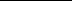 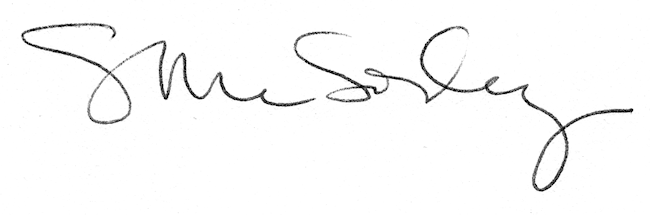 